ФОТООТЧЕТ « Победы в спорте»Я хочу представить Вам своего воспитанника, гордость нашего сада и группы – Мамбетова  Рената. Ему 6 лет, а он только за 2014-2015 учебный год успел  принять  участие в нескольких открытых турнирах г.Симферополя   по каратэ  и занять призовые места среди своих сверстников.  Достижения и награды Рената - результат его упорства  и большого внимания со стороны матери. Ренат  всесторонне развит. Ему интересно развиваться не только в спорте, но и  в других сферах деятельности.Ренат – спортивная гордость нашей группы.Успехов ему.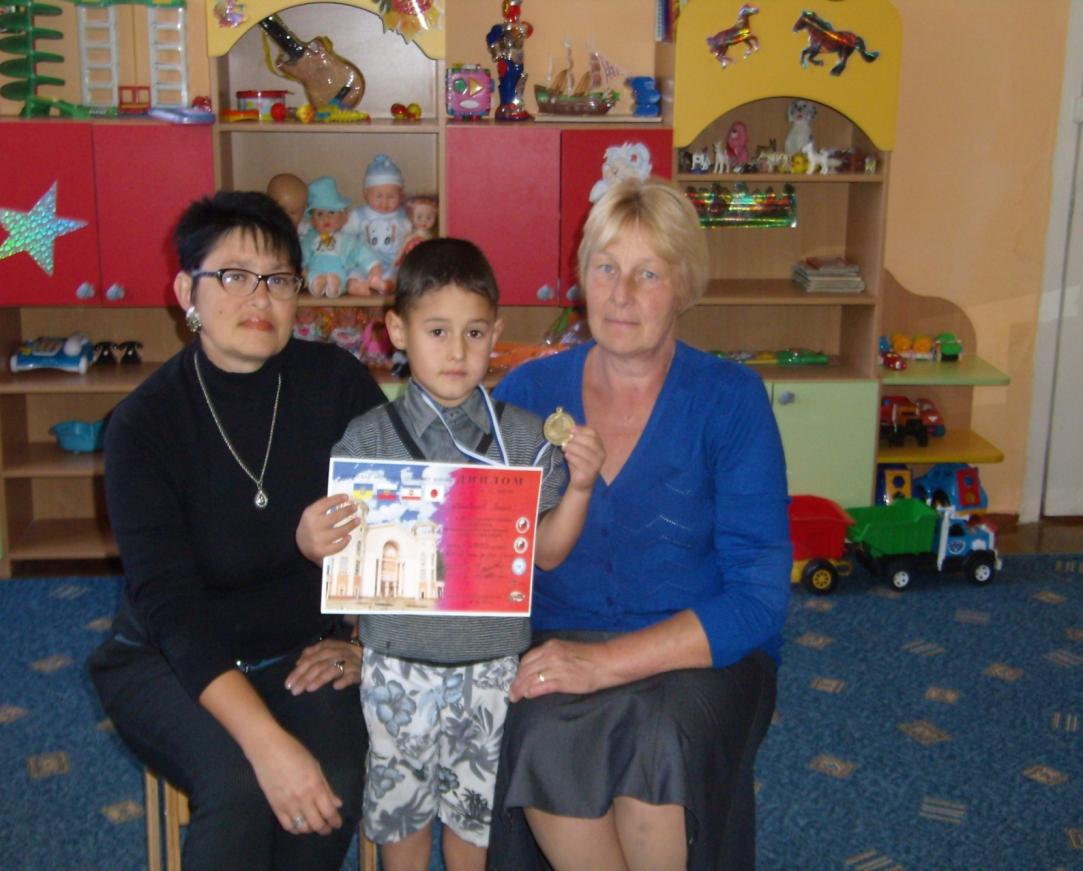 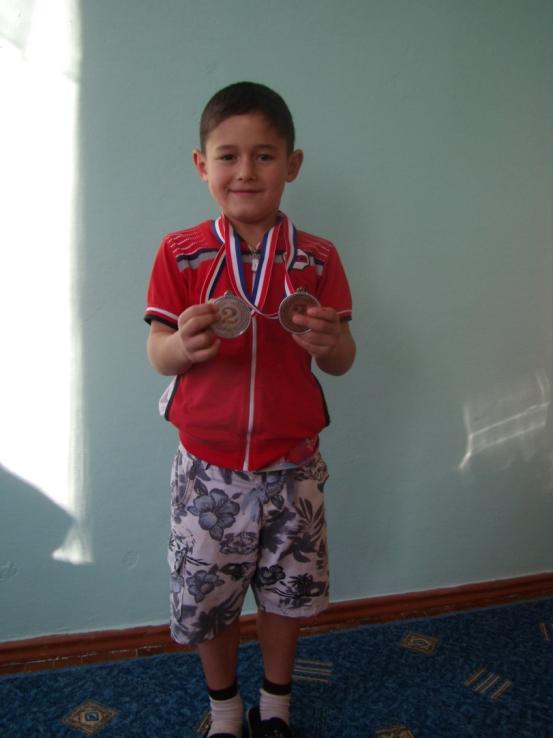 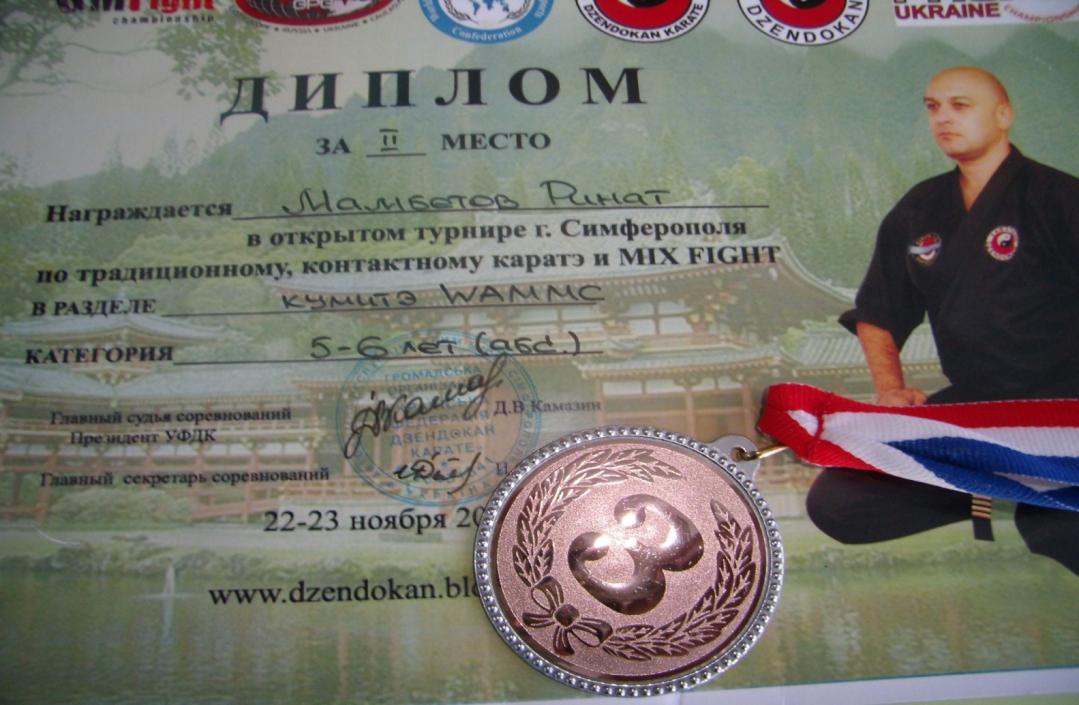 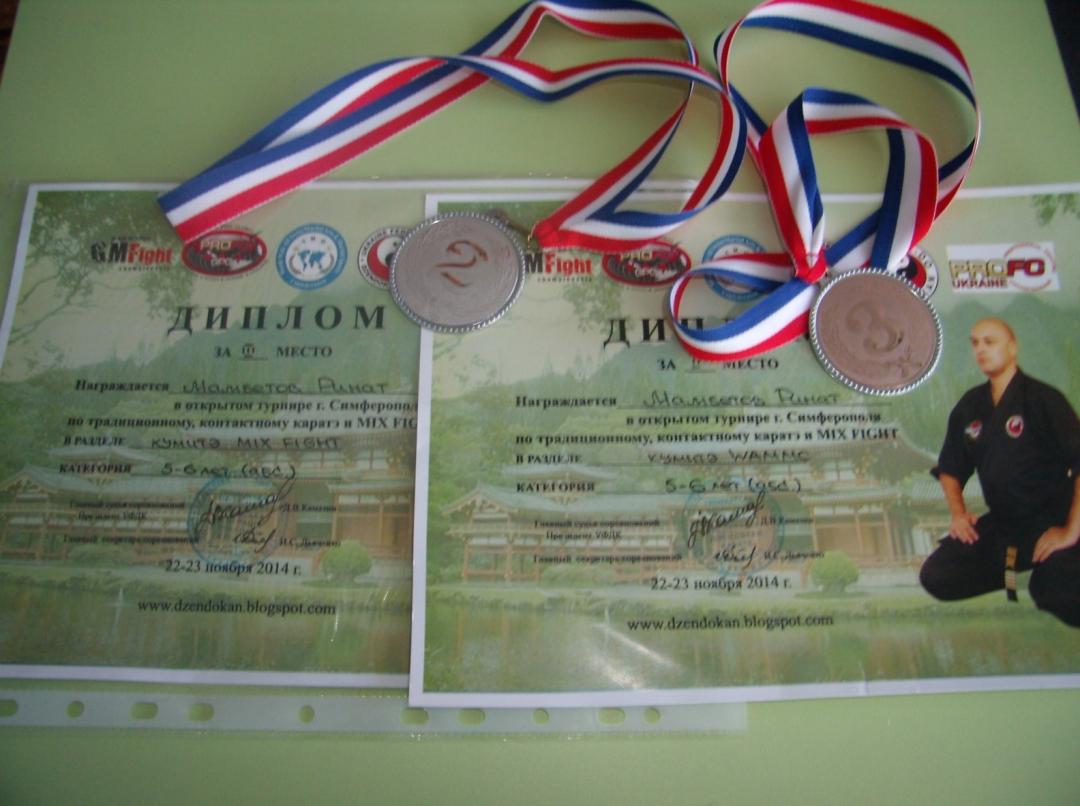 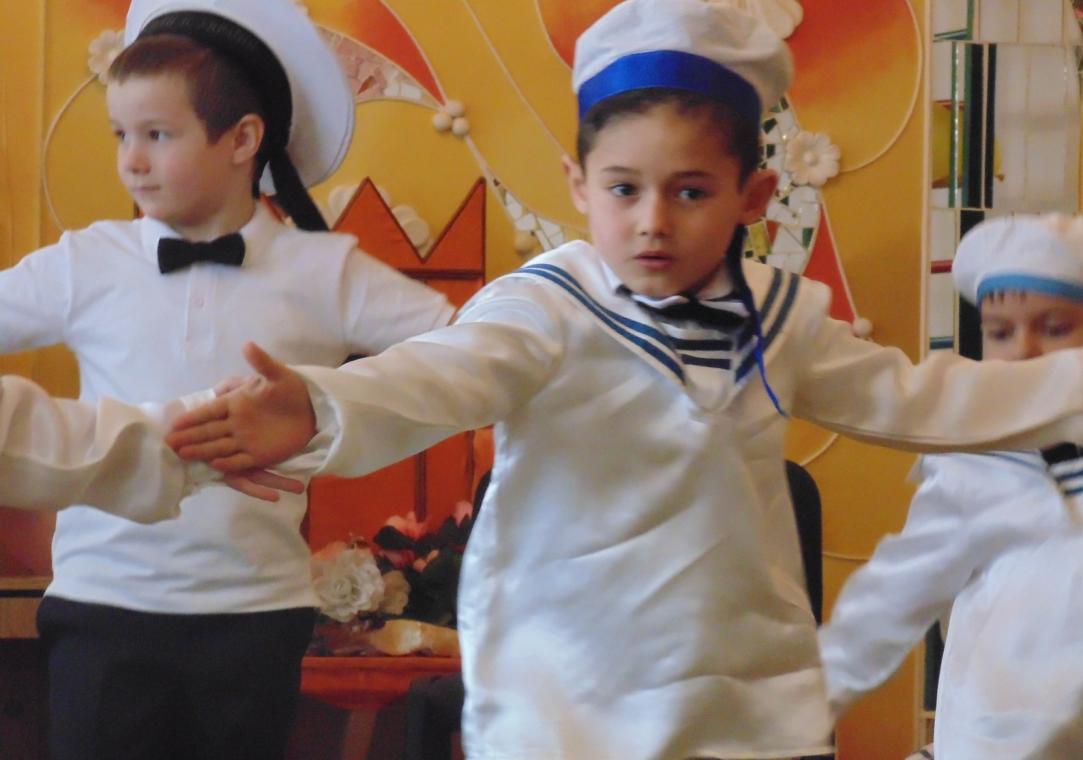 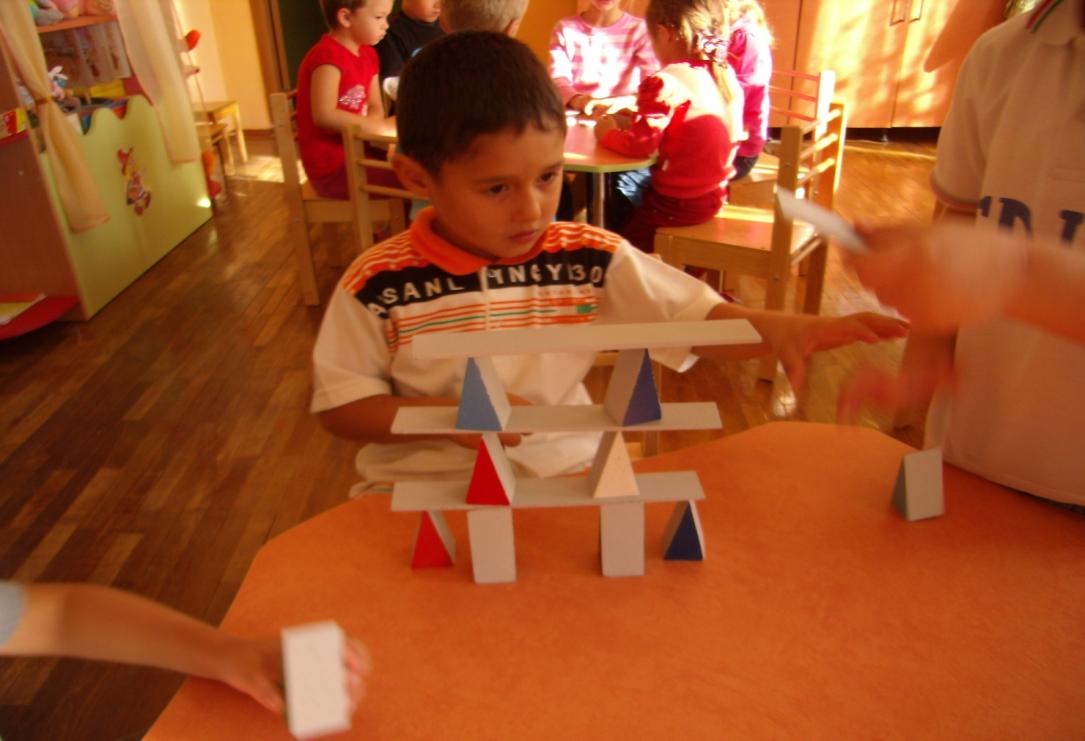 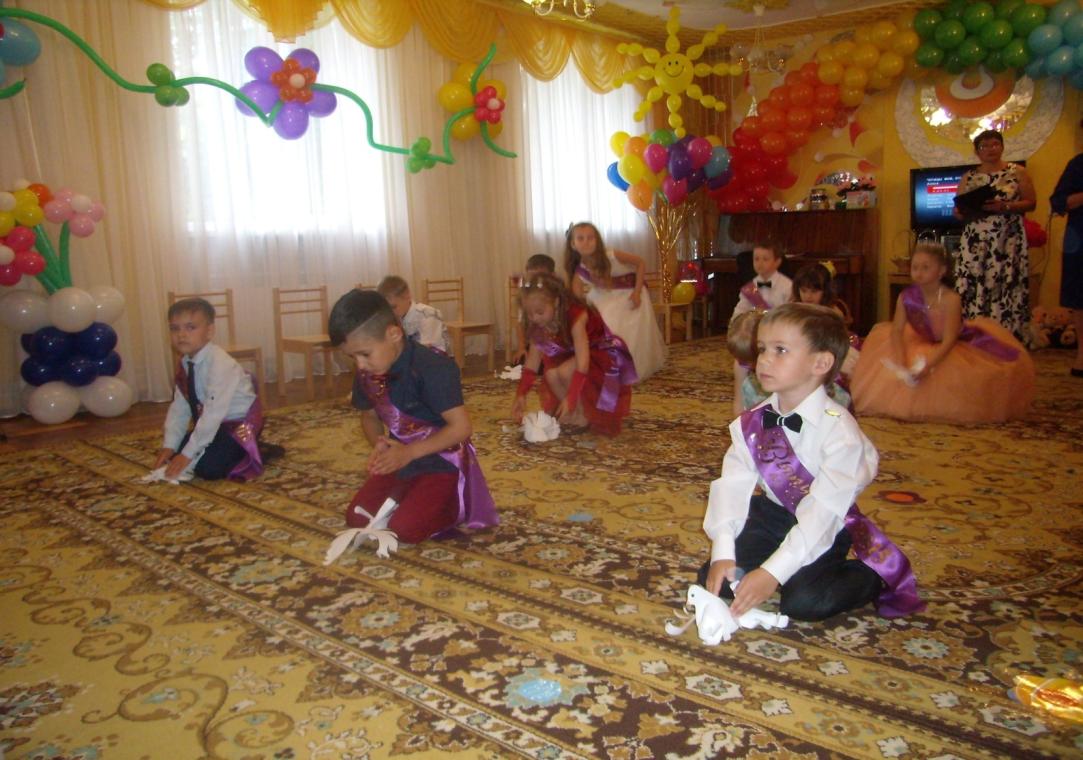 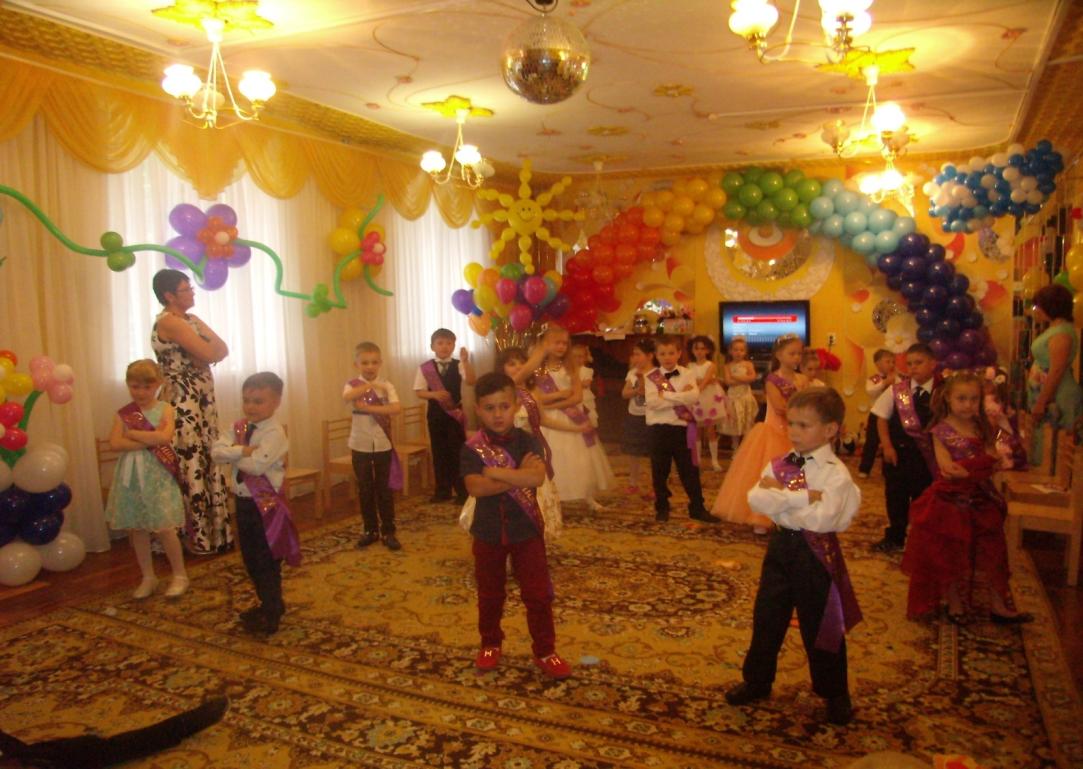 